Caramel beurre saléPour 220grs de caramel: 125grs de sucre, 1 pincée de sel, 100 gr de crème épaisse, 50grs de beurre 1/2 selMettre le sucre et la pincée de sel à sec dans une casserole à fond épaisLaisser brunir le sucreSortir du feu et décuire avec le beurreRemettre sur le feu pour homogénéiserSortir du feu et décuire à nouveau, hors du feu, avec la crèmeSi besoin remettre sur le feu pour homogénéiser.Mettre dans un bol et réserver au frais.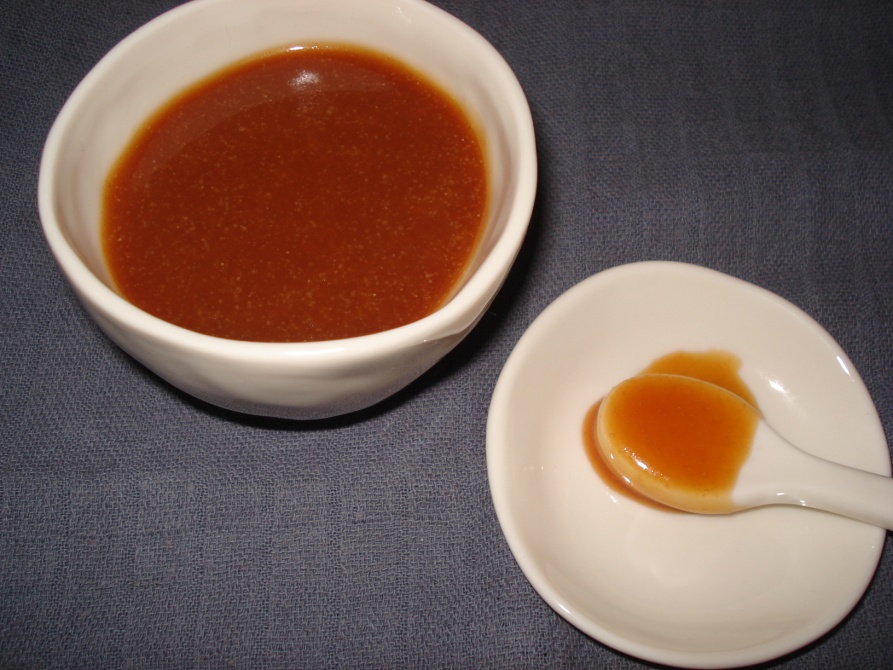 